För att få äran till utmärkelsen ”Årets VIF-tjej” ska följande kriterier uppnås:vid sidan av planen ska hon vara en positiv lagkamrat som skapar trygghet med sitt sätt att varaha en hög träningsnärvarovisa en utvecklande attityd som innebär att hon hela tiden jobbar för att bli en bättre fotbollsspelarehar spelat i Västanfors IF FK under många årrepresenterat A-laget i många matcher där hon har varit en tongivande spelare2019 ÅRS MOTIVERING:Denna tjej har på sidan av och på planen haft en positiv inställning, vilket skapar trygghet och glädje.Vidare så har denna tjej bidragit till att själv utvecklas i sin position och samtidigt utvecklat unga genom att bidra med träning för unga tjejer i föreningen.Denna tjej har varit en trogen spelare i föreningen under många år. Samtidigt är hon lojal och ställer upp i alla lägen och är villig att alltid kämpa hårt för lagets bästa. Hon är en person som sätter andra före sig själv.Ett stort och välförtjänst GRATTIS till 2019 års VIF-tjejELIN NORIN WIKMAN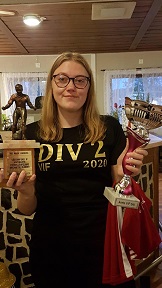 